Gegevens leerlingAchternaam		Voorna(a)m(en)		Roepnaam		Geslacht	 jongen       meisje	Geboortedatum  		Adres		Postcode	………………..  Woonplaats: 	Gemeente		Telefoonnr.	…………………………….…  geheim:   ja     neeNoodnummer	…………………………………………………………………………………………………………Nationaliteit		Geboorteplaats		Geboorteland		Burgerservicenummer		Medische gegevensNaam huisarts	…………………………………………  tel. nr. 	Adres huisarts  		Postcode/Woonplaats		Naam ziektekostenverzekering 	Verzekeringsnr./polisnr.	Gebruik medicijnen op school       ja     neeZo ja, welke? 		……………………………………………Gegevens ouder(s)/verzorger(s)verzorger 1		verzorger 2		relatie tot kind: vader/moeder/	relatie tot kind: vader/moeder/verzorger/stiefvader/stiefmoeder/	verzorger/stiefvader/stiefmoeder/pleegvader/pleegmoeder/voogd	pleegvader/pleegmoeder/voogdNaam	…………………………………………………..		………..…………………………………………..Wettelijk aansprakelijk	 ja    nee			 ja    neeAdres	…………………………………………………..		…………………..………………………………..Postcode	…………………………………………………..		………..…………………………………………..Woonplaats	…………………………………………………..		……………………………………………..……..Gemeente	…………………………………………………..		………………………………..…………………..Telefoonnr.	…………….……….…… geheim: ja/nee		..…………..…..………... geheim: ja/neeMobiel	……………………………….....................		……………………………………..……………..Extra telefoon (werk/familie) ………….…………………..		…………………………………………………….E-mailadres	…………………………………………………..		…………………………………………………….Nationaliteit	…………………………………………………..		………………………………………………..…..Geboorteland	…………………………………………………..		………………………………………..…………..Geboortedatum	…………………………………………………..		…………………………………………………….Burgerlijke staat ………………………………………………….			…………………………………………………….(alleenstaand, gehuwd, ongehuwd samenwonend, gescheiden, weduwe/weduwnaar)GezinsgegevensVluchtelingenstatus gezin:		 ja		 neeGodsdienst	……………………………………………………Thuistaal 	……………………………………………………Gezinssamenstelling Naam 	Geb. datum	(half)zus/(half)broer/pleegzus/pleegbroer…………………………………….	………………..…….	…………………………………………..………………………………….…	………………………	.………………………………………….…………………………………….	………………………	…………………………………………..Gegevens W.A. verzekering……………………………………………………………………………………………………………………………………………..SchoolgegevensSchool die thans wordt bezocht	…………………………………………………………………………………………...Adres 	……………………………………………………………………………..	tel. nr. .……………………………………….Zml- of mg -indicatie geldig tot ……………………………………………………………………………………………..Toelaatbaarheidsverklaring  geldig tot…………………………………………………………………………………...Heeft uw kind hiervoor nog andere scholen bezocht en zo ja, welke?Naam school/woonplaats:						van:		tot:………………………………………………………………………………………	……………..	……………..……………………………………………………………………………………..	……………..	……………..…………………………………………………………………………………..…	……………..	……………..Uw kind is verwezen doorNaam	……………………………………………………………………….……………………….……….Adres	……………………………………………………………………………………………….….….…Postcode/woonplaats	……………………………………………………………………………………….………….…….Reden van verwijzing	……………….……………………………………………………………….……………….…..….……………………………………………………………………………………………………………………………………………………………………………………………………………………………………………………………………………………………………Overige gegevensBij wie is uw kind bekend? (specialisten/logopedie/therapeuten/schoolbegeleidingsdiensten e.d.)…………………………………………………………..……………		tel. nr.	………………………..…………………………………………….………………………….		tel. nr.	………………………..…………………………………………….………………………….		tel. nr.	………………………..Zijn er contacten met hulpverlenende instanties (bijv. MEE of Jeugdzorg)?	Ja/neeIndien ja, welke?Naam instelling			naam hulpverlener			tel. nr.………………………………………	……………………………………………		…………………………………………………….………..	……………………………………………		………………………………………………………….…..	……………………………………………		………………………Kunt u ermee akkoord gaan dat er rapportage opgevraagd wordt aan de door u genoemde Personen:	ja/neeInstellingen: 	ja/neeSchool:	ja/neeRapportageDe wettig verantwoordelijke verklaart hierbij toestemming te geven voor het opnemen van de geschreven rapportage door de gedragsspecialisten in het digitale leerlingvolgsysteem, gedurende de gehele schoolperiode. De direct betrokkenen op de school hebben toegang tot de rapportage en hebben verklaard zich te houden aan de geheimhoudingsplicht met betrekking tot de wet op de bescherming persoonsgegevens. Video- en foto-opnamesWe hebben er wel/geen bezwaar tegen dat video- en/of foto opnames van onze zoon/ dochter eventueel gebruikt worden voor de schoolkrant, schoolgids, voor plaatsing op onze website, presentaties tijdens ouderavonden of School Video Interactie Begeleiding.Met wie moet door de school contact worden opgenomen?Naam ……………………………………………………		tel. nr. ……………………………………………….Heeft u nog informatie die u op dit formulier vermeld wilt zien? Zo ja, welke informatie is dit?…………………………….……………………………………………………………………………………………………….………..…….………………………….……………………………………………………………………………………………………………..…….…………………………………………………………………………………………………………………………………………Ondertekening door ouder(s)/verzorger(s)/voogdOuder/verzorger 1					Ouder/verzorger 2Naam ………………………………………………………..		……………………………………………………………….Plaats …………………….……………….…………………		…………….…………………………………………………Datum ………………………………………………………		……………………………………………………………….Handtekening …………………………………………..		……………………………………………………………….===========================================================================In te vullen door school:aanmeldingsdatum ………………………………….		intake/kennismakingsgesprek ………………..inschrijvingsdatum ……................................		groep ……………………………………………………..AANMELDINGSFORMULIERNIEUWE LEERLING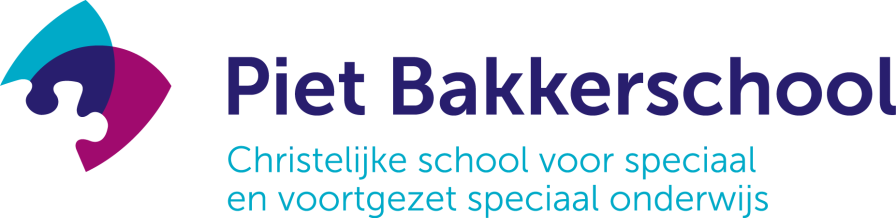 